ESCREVA AQUI O TÍTULO DO ARTIGO CENTRALIZADO, CAIXA ALTA, FONTE ARIAL, TAMANHO 12 E EM NEGRITO. UTILIZE ATÉ 10 PALAVRAS NO TÍTULOEscreva aqui o nome do 1º autorEscreva aqui o nome do 2º autorEscreva aqui o nome do 3º autorEscreva aqui o nome do 4º autorEscreva aqui o nome do 5º autorResumo: Escreva aqui o resumo em português. O resumo em português e inglês ou espanhol deve conter entre 250 e 300 palavras, fonte Arial, tamanho 10 e espaço simples, justificado, sintetizando proposições, tipo do estudo, referencial teórico, metodologia, sujeitos e resultados. Não fazer citações, já que resumo é texto independente do corpo do trabalho e de suas referências. XXXXXXXXXXXXXXXXXXXXXXXXXXXXXXXXXXXXXXXXXXX XXXXXXXXXXXXXXXXXXXXXXXXXXXXXXXXXXXXXXXXXXXXXXXXXXXXXXXXXXXXXXXXXXXXXXXXXXXXXXXXXXXXXXXXXXXXXXXXXXXXXXXXXXXXXXXXXXXXXXXXXXXXXXXXXXXXXXXXXXXXXXXXXXXXXXXXXXXXXXXXXXXXXXXXXXXXXXXXXXXXXXXXXXXXXXXXXXXXXXXXXXXXXXXXXXXXXXXXXXXXXXXXXXXXXXXXXXXXXXXXXXXXXXXXXXXXXXXXXXXXXXXXXXXXXXXXXXXXXXXXXXXXXXXXXXXXXXXXXXXXXXXXXXXXXXXXXXXXXXXXXXXXXXXXXXXXXXXXXXXXXXXXXXXXXXXXXXXXXXXXXXXXXXXXXXXXXXXXXXXXXXXXXXXXXXXXXXXXXXXXXXXXXXXXXXXXXXXXXXXXXXXXXXXXXXXXXXXXXXXXXXXXXXXXXXXXXXXXXXXXXXXXXXXXXXXXXXXXXXXXXXXXXXXXXXXXXXXXXXXXXXXXXXXXXXXXXXXXXXXXXXXXXXXXXXXXXXXXXXXXXXXXXXXXXXXXXXXXXXXXXXXXXXXXXXXXXXXXXXXXXXXXXXXXXXXXXXXXXXXXXXXXXXXXXXXXXXXXXXXXXXXXXXXXXXXXXXXXXXXXXXXXXXXXXXXXXXXXXXXXXXXXXXXXXXXXXXXXXXXXXXXXXXXXXXXXXXXXXXXXXXXXXXXXXXXXXXXXXXXXXXXXXXXXXXXXXXXXXXXXXXXXXXXXXXXXXXXXXXXXXXXXXXXXXXXXXXXXXXXXXXXXXXXXXXXXXXXXXXXXXXXXXXXXXXXXXXXXXXXXXXXXXXXXXXXXXXXXXXXXXXXXXXXXXXXXXXXXXXXXXXXXXXXXXXXXXXXXXXXXXXXXXXXXXXXXXXXXXXXXXXXXXXXXXXXXXXXXXXXXXXXXXXXXXXXXXXXXXXXXXXXXXXXXXXXXXXXXXXXXXXXXXXXXXXXXXXXXXXXXXXXXXXXXXXXXXXXXXXXXXXXXXXXXXXXXXXXXXXXXXXXXXXXXXXXXXXXXXXXXXXXXXXXXXXXXXXXXXXXXXXXXXXXXXXXXXXXXXXXXXXXXXXXXXXXXXXXXXXXXXXXXXXXXXXXXXXXXXXXXXXXXXXXXXXXXXXXXXXXXXXXXXXXXXXXXXXXXXXXXXXXXXXXXXXXXXXXXXXXXXXXXXXXXXXXXXXXXXXXXXXXXXXXXXXXXXXXXXXXXXXXXXXXXXXXXXXXXXXXXXXXXXXXXXXXXXXXXXXXXXXXXXXXXXXXXXXXXXXXXXXXXXXXXXXXXXXXXXXXXXXXXXXXXXXXXXXXXXXXXXXXXXXXXXXXXXXXXXXXXXXXXXXXXXXXXXXXXXXXXXXXXXXXXXXXXXXXXXXXXXXXXXXXXXXXXXXXXXXXXXXXXXXXXXXXXXXXXXXXXXXXXXXXXXXXXXXXXXXXXXXXXXXXXXXXXXXXXXXXXXXXXXXXXXXXXXXXXXXXXXXXXXXXXXXXXXXXXXXXXXXXXXXXXXXXXXXXXXXXXXXXXXXXXXXXXXXXXXXXXXXXXXXXXXXXXXXXXXXXXXXXXXXXXXXXXXXXXXXXXXXXXPalavras-chave: entre três e cinco palavras que melhor representem o assunto do artigo, separadas por vírgula, e com ponto ao final.ESCREVA AQUI O TÍTULO DO ARTIGO EM INGLÊS OU ESPANHOL, CENTRALIZADO, CAIXA ALTA, FONTE ARIAL, TAMANHO 12 E EM NEGRITO, ITÁLICOAbstract: Escreva aqui o resumo em inglês. Tenha cuidado com as traduções realizadas no Google Tradutor. XXXXXXXXXXXXXXXXXXXXXXXXXXXXXXXXXXXXXXXXXXXXXXXXXXXXXXXXXXXXXXXXXXXXXXXXXXXXXXXXXXXXXXXXXXXXXXXXXXXXXXXXXXXXXXXXXXXXXXXXXXXXXXXXXXXXXXXXXXXXXXXXXXXXXXXXXXXXXXXXXXXXXXXXXXXXXXXXXXXXXXXXXXXXXXXXXXXXXXXXXXXXXXXXXXXXXXXXXXXXXXXXXXXXXXXXXXXXXXXXXXXXXXXXXXXXXXXXXXXXXXXXXXXXXXXXXXXXXXXXXXXXXXXXXXXXXXXXXXXXXXXXXXXXXXXXXXXXXXXXXXXXXXXXXXXXXXXXXXXXXXXXXXXXXXXXXXXXXXXXXXXXXXXXXXXXXXXXXXXXXXXXXXXXXXXXXXXXXXXXXXXXXXXXXXXXXXXXXXXXXXXXXXXXXXXXXXXXXXXXXXXXXXXXXXXXXXXXXXXXXXXXXXXXXXXXXXXXXXXXXXXXXXXXXXXXXXXXXXXXXXXXXXXXXXXXXXXXXXXXXXXXXXXXXXXXXXXXXXXXXXXXXXXXXXXXXXXXXXXXXXXXXXXXXXXXXXXXXXXXXXXXXXXXXXXXXXXXXXXXXXXXXXXXXXXXXXXXXXXXXXXXXXXXXXXXXXXXXXXXXXXXXXXXXXXXXXXXXXXXXXXXXXXXXXXXXXXXXXXXXXXXXXXXXXXXXXXXXXXXXXXXXXXXXXXXXXXXXXXXXXXXXXXXXXXXXXXXXXXXXXXXXXXXXXXXXXXXXXXXXXXXXXXXXXXXXXXXXXXXXXXXXXXXXXXXXXXXXXXXXXXXXXXXXXXXXXXXXXXXXXXXXXXXXXXXXXXXXXXXXXXXXXXXXXXXXXXXXXXXXXXXXXXXXXXXXXXXXXXXXXXXXXXXXXXXXXXXXXXXXXXXXXXXXXXXXXXXXXXXXXXXXXXXXXXXXXXXXXXXXXXXXXXXXXXXXXXXXXXXXXXXXXXXXXXXXXXXXXXXXXXXXXXXXXXXXXXXXXXXXXXXXXXXXXXXXXXXXXXXXXXXXXXXXXXXXXXXXXXXXXXXXXXXXXXXXXXXXXXXXXXXXXXXXXXXXXXXXXXXXXXXXXXXXXXXXXXXXXXXXXXXXXXXXXXXXXXXXXXXXXXXXXXXXXXXXXXXXXXXXXXXXXXXXXXXXXXXXXXXXXXXXXXXXXXXXXXXXXXXXXXXXXXXXXXXXXXXXXXXXXXXXXXXXXXXXXXXXXXXXXXXXXXXXXXXXXXXXXXXXXXXXXXXXXXXXXXXXXXXXXXXXXXXXXXXXXXXXXXXXXXXXXXXXXXXXXXXXXXXXXXXXXXXXXXXXXXXXXXXXXXXXXXXXXXXXXXXXXXXXXXXXXXXXXXXXXXXXXXXXXXXXXXXXXXXXXXXXXXXXXXXXXXXXXXXXXXXXXXXXXXXXXXXXXXXXXXXXXXXXXXXXXXXXXXXXXXXXXXXXXXXXXXXXXXXXXXXXXXXXXXXXXXXXXXXXXXXXXXXXXXXXXXXXXXXXXXXXXXXXXXXXXXXXXXXXXXXXXXXXXXXXXXXXXXXXXXXXXXXXXXXXXXXXXXXXXXXXXXXXXXXXXXXXXXXXXXXXXXXXXXXXXXXXXXXXXXXXXXXXXXXXXXXXXXXXXXXXXXXXXXXXXXXXXXXXXXXXXXXXXXXXXXXXXXXXXXXXXXXXXXXXXXXXXXXXXXXXXXXXXXXXXXXXXXXXXXXXXXXXXXXXXXXXXXXXXXXXXXXXXXXXXXXXXXXXXXXXXXXXXXXXXXXXXXXXXXXXXXXXXXXXXXXXXXXXXXXXXXXXXXXXXXXXXXXXXXXXXXXKeywords: entre três e cinco palavras.DOI: XXXXXXXXXXXXXXXXXXXXXXXXXXXXXXXXXX Essa numeração será preenchida pela Revista África e Africanidades.Referencing this: AUTOR 1; AUTOR 2; AUTOR 3. Título do artigo. Revista África e Africanidades, n. 37, v. 14, p. xx-xx, 2021. DOI: link.1. INTRODUÇÃO (A seção da INTRODUÇÃO e as seguintes devem vir a partir da terceira página).Escreva aqui a INTRODUÇÃO do artigo. A seção da INTRODUÇÃO e as seguintes devem vir a partir da terceira página. Nesta INTRODUÇÃO, sugerimos que você: (1) apresente o tema e sua contextualização; (2) indique a importância da pesquisa; (3) apresente objetivos e/ou questões de pesquisa; (4) apresente os fundamentos teóricos adotados; (5) discorra sobre os aspecto(s) metodológico(s). Outras maneiras de organizar esta seção também são aceitáveis.As partes denominadas pré-textuais (Resumo e Palavras-chave, Abstract e Keywords) e pós-textuais (REFERÊNCIAS) devem ter título sem numeração. O texto, iniciando pela INTRODUÇÃO e avançando até a CONCLUSÃO, deve ter os títulos de suas seções: curtos; numerados progressivamente em algarismos arábicos; alinhados à esquerda; com caracteres maiúsculos e em negrito.De modo geral, observe-se que os artigos devem ser estruturados conforme as normas de apresentação de artigos da Associação Brasileira de Normas Técnicas – ABNT – NBR6022 de maio de 2003.O artigo deverá possuir entre 10 e 15 páginas, em folha A4, posição vertical. Esta é a formatação a ser seguida: alinhamento justificado, espaço entre linhas simples e entre parágrafos de 0,6 pt, fonte Arial 12, margens superior, inferior e laterais de 2 cm, entre 8 e 12 páginas, sem marcações de parágrafo. Nas legendas e tabelas, a fonte deve ter o tamanho 10.Nas citações com mais de 3 linhas, a fonte deve ser em tamanho 10, sem aspas, com recuo de 4 cm da margem esquerda. O espaçamento das entrelinhas da citação deve ser simples. Entre o texto e a citação utiliza-se 1 espaço de 1,5 cm. O autor deve limitar citações diretas com mais de 3 linhas a no máximo 5 por capítulo (SANTOS, 2015, p. 31).Os autores devem nomear as seções da maneira que acharem conveniente, evidenciando a seguinte sequência: INTRODUÇÃO, DESENVOLVIMENTO, CONCLUSÃO, REFERÊNCIAS.Nos procedimentos de início e finalização do texto, suprimir expressões de metalinguagem excessivas, ou seja, não há necessidade de anunciar o que está por vir no texto, nem de retomar o que já foi dito.Caso o artigo contenha imagem, tabela, quadro, gráfico, apêndices e anexos, estes devem ser inseridos diretamente no corpo do texto, mantendo-se apenas os documentos estritamente necessários para a compreensão do leitor.O texto deverá ser enviado revisado, sendo seu conteúdo final de responsabilidade exclusiva do(s) autor(es).2. DESENVOLVIMENTOEscreva aqui o DESENVOLVIMENTO do artigo. Neste DESENVOLVIMENTO, sugerimos que você: (1) discuta os conceitos decorrentes da fundamentação teórica adotada; (2) apresente os aspectos metodológicos da pesquisa, como geração de dados e procedimentos analíticos; (3) apresente a análise dos dados. Outras maneiras de organizar esta seção também são aceitáveis.Nos procedimentos de início e finalização do texto, suprimir expressões de metalinguagem excessivas, ou seja, não há necessidade de anunciar o que está por vir no texto, nem de retomar o que já foi dito.2.1 SUBTÍTULO Subdivida a seção DESENVOLVIMENTO em quantos subtítulos considerar necessários. Escreva-os em caixa alta, sem negrito. Você pode nomeá-los como desejar.2.2 ILUSTRAÇÕES E TABELASSão consideradas figuras (ou ilustrações) os gráficos, quadros, diagramas, desenhos, fotografias, mapas, fluxogramas, etc., que complementam visualmente o texto. Elas devem seguir as normas do IBGE (1993), apresentando uma numeração sequencial, precedida da palavra FIGURA (ou outra denominação, por exemplo: gráficos, quadros etc.), seguido do título, usando a fonte Arial, tamanho 10. Para as legendas e conteúdo das ilustrações e tabelas, usar fonte Arial, tamanho 10. Esse título deverá estar inscrito na parte superior da figura e centralizada na página. Não se usa ponto final no título das figuras. A fonte (autoria) sempre deverá ser indicada na parte inferior, alinhada à esquerda da ilustração fonte Arial, tamanho 10. Qualquer que seja o tipo de ilustração, sua identificação aparece na parte superior, precedida da palavra designativa (desenho, esquema, fluxograma, fotografia, gráfico, mapa, organograma, planta, quadro, retrato, figura, imagem, entre outros), conforme exemplo da Figura 1. Após a ilustração, na parte inferior, indicar a fonte consultada.Figura 1 – Site da UFCA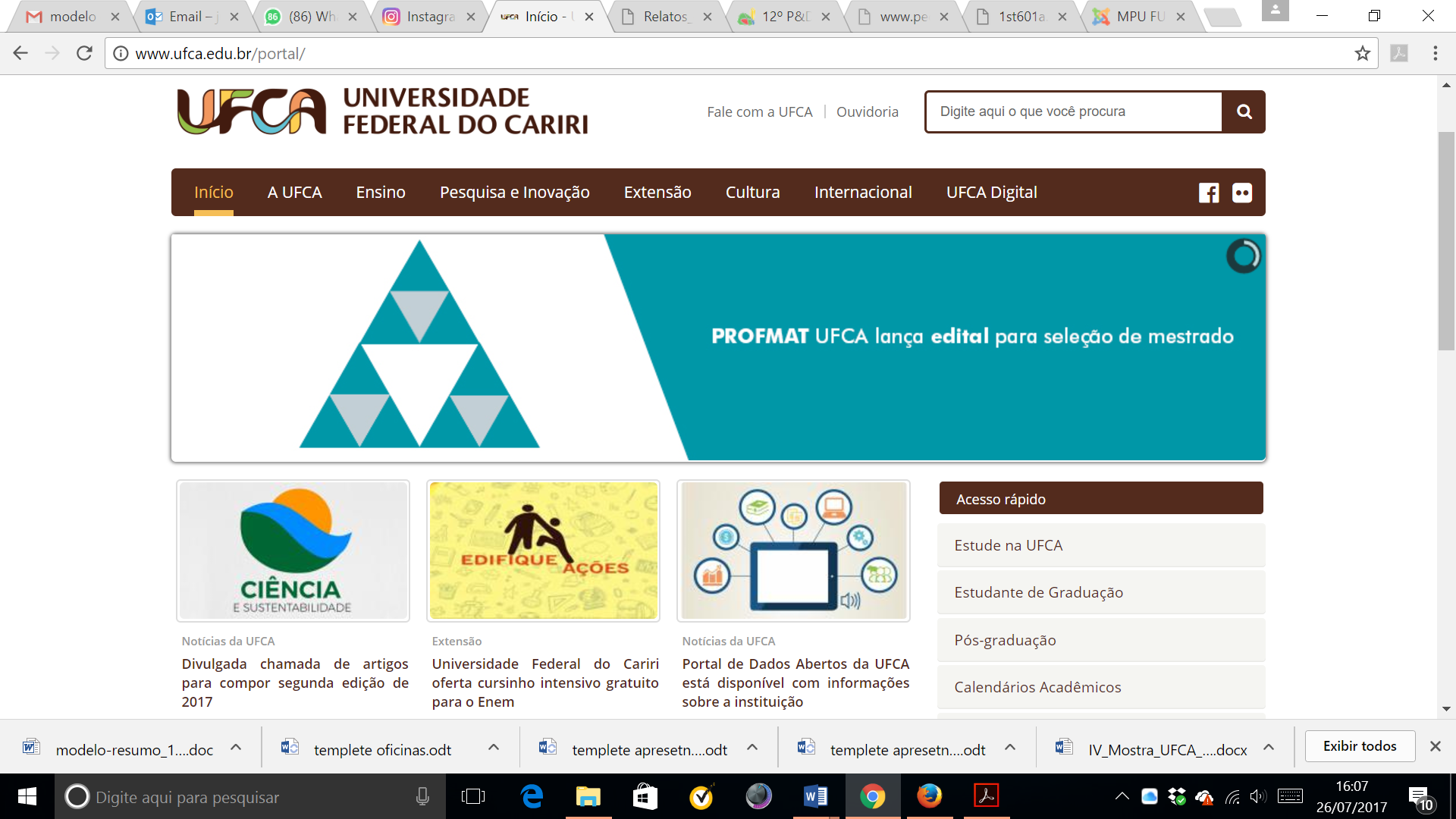 Fonte: O(s) autor(es), 2020.As tabelas apresentam informações tratadas estatisticamente, para tal, deverá ser seguida recomendação da ABNT NBR 14724 Trabalhos acadêmicos – apresentação (2011), para uso das normas de apresentação tabular, do IBGE (1993).Tabela 1 – Dados de ingressoFonte: IBGE, 2016.3. CONCLUSÃOEscreva aqui a CONCLUSÃO do artigo, evidenciando os resultados alcançados, inquietações e propostas que possam sinalizar para investigações futuras. Outras maneiras de organizar esta seção também são aceitáveis.REFERÊNCIAS Em ordem alfabética, relacione somente as referências que foram utilizadas ao longo do texto. O autor deve limitar as referências a no máximo 20 obras ou fontes. Devem ser colocadas em espaço simples com 6 pontos antes e 6 pontos depois, alinhados à esquerda.Exemplos:(1) para livro:SOBRENOME, Nome. Título do livro em negrito. Cidade: Editora, ano.para livro com subtítulo:SOBRENOME, Nome. Título do livro em negrito: subtítulo sem negrito. Cidade: Editora, ano.(2) para capítulos de livros:SOBRENOME, Nome do autor do capítulo. Título do capítulo. In: SOBRENOME, Nome do autor do livro. Título do livro em negrito. Cidade: Editora, ano. Página do capítulo.(3) para livro em suporte eletrônico:As referências devem obedecer aos padrões indicados para livros (1), acrescidas das informações relativas à descrição física do meio eletrônico (on-line etc.) ou suporte, indicando a data de acesso.Ex.: SOBRENOME, Nome do autor 1; SOBRENOME, Nome do autor 2; SOBRENOME, Nome do autor 3 (org. / ed. / coord.). Título do livro em negrito. Cidade: Editora, ano. E-book. Disponível em: http ://site/arquivo.pdf. Acesso em: 21 ago. 2020.(4) para capítulo de livro em suporte eletrônico: As referências devem obedecer aos padrões indicados para capítulos de livros, acrescidas das informações relativas à descrição física do meio eletrônico (on-line etc.) ou suporte, indicando a data de acesso.Ex.: SOBRENOME, Nome do autor do capítulo. Título do capítulo. In: SOBRENOME, Nome do autor do livro. Título do livro em negrito. Cidade: Editora, ano. Página do capítulo. Disponível em: http ://site/arquivo.pdf. Acesso em: 21 ago. 2020.(5) para artigo, em revista científica, com um autor:SOBRENOME, Nome. Título do artigo. Nome da revista em negrito, volume, número, páginas, mês, ano.(6) para anais de evento em meio eletrônico:SOBRENOME, Nome. Título do artigo. In: Nome do evento, Edição, Local do evento. Anais eletrônicos... Entidade patrocinadora do evento: Editorial, ano.(7) para dissertação ou tese:SOBRENOME, Nome. Título: subtítulo. ano. Dissertação (ou Tese) – Departamento acadêmico, Universidade, Cidade, ano.(8) para publicações na Internet:SOBRENOME, Nome. Título. Cidade: Organização, ano. Disponível em: http://***. Acesso em: dia (não incluir o zero à esquerda) mês (usar abreviações) ano.(11) Trabalhos apresentados em congressos, seminários etc.Autor(es). Título do trabalho apresentado, seguido da expressão In: nome do evento, numeração do evento (se houver), ano e local (cidade) de realização, título do documento (anais, atas, tópico temático etc.), local, editora, data de publicação e página inicial e final da parte referenciada.1) Os títulos dos periódicos devem ser indicados por extenso.2) Referências com autores e datas coincidentes, usa-se o título do documento para ordenação e, depois, acrescenta-se uma letra minúscula após a data, sem espaçamento. 3) Referências com três ou mais autores, indica-se apenas o primeiro, acrescentando-se a expressão et al.(12) O autor deve ser indicado pelo último sobrenome, em letras maiúsculas, seguido do prenome e outros sobrenomes, abreviados ou não, conforme consta no documento. Os autores devem ser separados por ponto e vírgula, seguidos de um espaço.Convém que se padronizem os prenomes e sobrenomes para o mesmo autor, quando aparecerem de formas diferentes em documentos distintos.(13) Quando houver quatro ou mais autores, convém indicar todos, porém, é permitido que se indique apenas o primeiro, seguido da expressão et al.Ex.: 1SOBRENOME, Nome. et al. Título. Cidade: Editora, ano.Ex.: 2SOBRENOME, Nome 1; SOBRENOME, Nome 2; SOBRENOME, Nome 3; SOBRENOME, Nome 4. Título. Cidade: Editora, ano.Abreviatura dos meses:Outras abreviaturas utilizadas:Revisto anonimamente no processo de pares cegos.Recebido: xx/xx/2020Revisado: xx/xx/2020Aprovado: xx/xx/2020Reviewed anonymously in the process of blind peer.Received: xx/xx/2020
Reviewed: xx/xx/2020
Approved: xx/xx/2020As informações sobre recebimento, revisão e aprovação do artigo são preenchidas pela Revista África e Africanidades. As informações sobre recebimento, revisão e aprovação do artigo são preenchidas pela Revista África e Africanidades. CursoDadosCurso 1Dados de ingresso 1Curso 2Dados de ingresso 2PortuguêsPortuguêsEspanholEspanholInglêsInglêsjaneiro
fevereiro
março
abril
maio
junho
julho
agosto
setembro
outubro
novembro
dezembrojan.
fev.
mar.
abr.
maio
jun.
jul.
ago.
set.
out.
nov.
dez.enero
febrero
marzo
abril
mayo
junio
julio
agosto
septiembre
octubre
noviembre
diciembreenero
feb.
marzo
abr.
mayo
jun.
jul.
agosto
sept.
oct.
nov.
dic.January
February
March
April
May
June
July
August
September
OctoberNovember DecemberJan.
Feb.
Mar.
Apr.
May
June
July
Aug.
Sept.
Oct.Nov.Dec.Abreviatura Significadoatual. atualizadoaum. aumentadacap. capítulocolor. coloridocomp. compiladorcoord. coordenadored. edição, editorEd. editoraEd. fac-sim. Edição fac-similaret al. et aliif. folhail. ilustraçãon. númeroorg. organizador, organizadoresp. páginap & b preto & brancopt. parterev. revisadas. l. sine locos. n. sine nomineson. sonoroSupl. suplementot. tomov. volume